   Во исполнение  Федерального закона от 21 декабря 1994 года № 69-ФЗ «О пожарной безопасности», Закона Чувашской Республики от 25 ноября 2005 года № 47 «О пожарной безопасности в Чувашской Республике», постановления Кабинета Министров Чувашской Республики от 25 сентября 2019 года № 392 «Об отмене особого противопожарного режима на территории Чувашской Республики», в связи со стабилизацией пожарной обстановки, снижением опасности возникновения природных пожаров на территории Канашского района  Чувашской Республики:1. Отменить с 6 октября 2019 года на территории Канашского района Чувашской Республики особый противопожарный режим, установленный распоряжением администрации Канашского района от 22 апреля 2019 года № 175 «Об установлении на территории Канашского района Чувашской Республики особого противопожарного режима».2. Признать утратившим силу распоряжение администрации Канашского района от 22 апреля 2019 года № 175 «Об установлении на территории Канашского района Чувашской Республики особого противопожарного режима».3. Контроль за выполнением настоящего распоряжения оставляю за собой.Глава администрации района						            В.Н. СтепановЧĂВАШ РЕСПУБЛИКИН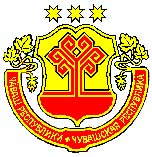 КАНАШ РАЙОНĚНАДМИНИСТРАЦИЙĚХУШУ25.09. 2019 529 №  Канаш хулиАДМИНИСТРАЦИЯКАНАШСКОГО РАЙОНАЧУВАШСКОЙ РЕСПУБЛИКИРАСПОРЯЖЕНИЕ25.09. 2019  № 529город КанашОб отмене  на территории  Канашского района Чувашской  Республики особого противопожарного режима 